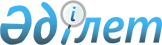 "Тұран ауылдық округінің 2024-2026 жылдарға арналған бюджеті туралы" Шиелі аудандық мәслихатының 2023 жылғы 26 желтоқсандағы № 11/24 шешіміне өзгерістер енгізу туралыҚызылорда облысы Шиелі аудандық мәслихатының 2024 жылғы 11 наурыздағы № 14/24 шешімі
      Шиелі аудандық мәслихаты ШЕШІМ ҚАБЫЛДАДЫ:
      1. "Тұран ауылдық округінің 2024-2026 жылдарға арналған бюджеті туралы" Шиелі аудандық мәслихатының 2023 жылғы 26 желтоқсандағы № 11/24 шешіміне мынадай өзгерістер енгізілсін:
      1-тармақ жаңа редакцияда жазылсын:
      "1. Тұран ауылдық округінің 2024-2026 жылдарға арналған бюджеті 1, 2 және 3-қосымшаларға сәйкес, оның ішінде 2024 жылға мынадай көлемдерде бекітілсін:
      1) кірістер – 102 539 мың теңге, оның ішінде:
      салықтық түсімдер – 6 131 мың теңге;
      трансферттер түсімдері – 96 408 мың теңге;
      2) шығындар – 103 553,1 мың теңге;
      3) таза бюджеттік кредиттеу – 0;
      бюджеттік кредиттер – 0;
      бюджеттік кредиттерді өтеу – 0;
      4) қаржы активтерімен жасалатын операциялар бойынша сальдо – 0;
      қаржы активтерін сатып алу – 0;
      мемлекеттің қаржы активтерін сатудан түсетін түсімдер – 0;
      5) бюджет тапшылығы (профициті) – -1 014,1 мың теңге;
      6) бюджет тапшылығын қаржыландыру (профицитті пайдалану) – 1 014,1 мың теңге;
      қарыздар түсімі – 0;
      қарыздарды өтеу – 0;
      бюджет қаражатының пайдаланылатын қалдықтары – 1014,1 мың теңге.";
      көрсетілген шешімнің 1-қосымшасы осы шешімнің қосымшасына сәйкес жаңа редакцияда жазылсын.
      2. Осы шешім 2024 жылғы 1 қаңтардан бастап қолданысқа енгізіледі. Тұран ауылдық округінің 2024 жылға арналған бюджеті
					© 2012. Қазақстан Республикасы Әділет министрлігінің «Қазақстан Республикасының Заңнама және құқықтық ақпарат институты» ШЖҚ РМК
				
      Аудандық мәслихат төрағасы 

А.Жандарбеков
Шиелі аудандық мәслихатының
2024 жылғы 11 наурыздағы
№ 14/24 шешіміне қосымшаШиелі аудандық мәслихатының
2023 жылғы 26 желтоқсандағы
№ 11/24 шешіміне 1-қосымша
Санаты 
Санаты 
Санаты 
Санаты 
Санаты 
Сомасы, мың теңге
Сыныбы 
Сыныбы 
Сыныбы 
Сыныбы 
Сомасы, мың теңге
Кіші сыныбы 
Кіші сыныбы 
Кіші сыныбы 
Сомасы, мың теңге
Атауы
Атауы
Сомасы, мың теңге
1. Кірістер 
1. Кірістер 
102 539
1
Салықтық түсімдер
Салықтық түсімдер
6 131
01
Табыс салығы
Табыс салығы
2 500
2
Жеке табыс салығы
Жеке табыс салығы
2 500
04
Меншікке салынатын салықтар
Меншікке салынатын салықтар
3 631
1
Мүлікке салынатын салықтар
Мүлікке салынатын салықтар
229
4
Көлік кұралдарына салынатын салық
Көлік кұралдарына салынатын салық
3 402
4
Трансферттер түсімі
Трансферттер түсімі
96 408
02
Мемлекеттiк басқарудың жоғары тұрған органдарынан түсетiн трансферттер
Мемлекеттiк басқарудың жоғары тұрған органдарынан түсетiн трансферттер
96 408
3
Аудандардың (облыстық маңызы бар қаланың) бюджетінен трансферттер
Аудандардың (облыстық маңызы бар қаланың) бюджетінен трансферттер
96 408
Функционалдық топтар 
Функционалдық топтар 
Функционалдық топтар 
Функционалдық топтар 
Функционалдық топтар 
Сомасы, мың теңге
Функционалдық кіші топтар
Функционалдық кіші топтар
Функционалдық кіші топтар
Функционалдық кіші топтар
Сомасы, мың теңге
Бюджеттік бағдарламалардың әкімшілері
Бюджеттік бағдарламалардың әкімшілері
Бюджеттік бағдарламалардың әкімшілері
Сомасы, мың теңге
Бюджеттік бағдарламалар (кіші бағдарламалар)
Бюджеттік бағдарламалар (кіші бағдарламалар)
Сомасы, мың теңге
Атауы
Сомасы, мың теңге
2. Шығындар 
103 553,1
1
Жалпы сипаттағы мемлекеттiк қызметтер
58 149
01
Мемлекеттiк басқарудың жалпы функцияларын орындайтын өкiлдi, атқарушы және басқа органдар
58 149
124
Аудандық маңызы бар қала, ауыл, кент, ауылдық округ әкімінің аппараты
58 149
001
Аудандық маңызы бар қала, ауыл, кент, ауылдық округ әкімінің қызметін қамтамасыз ету жөніндегі қызметтер 
58 149
7
Тұрғын үй-коммуналдық шаруашылық
8 693
03
Елді-мекендерді көркейту
8 693
124
Аудандық маңызы бар қала, ауыл, кент, ауылдық округ әкімінің аппараты
8 693
008
Елді мекендердегі көшелерді жарықтандыру
1 340
009
Елді мекендерді санитариясын қамтамасыз ету
0
011
Елді мекендерді абаттандыру мен көгалдандыру 
7 353
8
Мәдениет, спорт, туризм және ақпараттық кеңістiк
36 711
01
Мәдениет саласындағы қызмет
36 711
124
Аудандық маңызы бар қала, ауыл, кент, ауылдық округ әкімінің аппараты
36 711
006
Жергілікті деңгейде мәдени-демалыс жұмысын қолдау
32 711
032
Ведомстволық бағыныстағы мемлекеттік мекемелер мен ұйымдардың күрделі шығыстары
4 000
12
Көлік және коммуникациялар
0
01
Автомобиль көлігі
0
124
Аудандық маңызы бар қала, ауыл, кент, ауылдық округ әкімінің аппараты
0
013
Аудандық маңызы бар қалаларда, ауылдарда, кенттерде, ауылдық округтерде автомобиль жолдарының жұмыс істеуін қамтамасыз ету 
0
15
Трансферттер
0,1
01
Трансферттер
0,1
124
Аудандық маңызы бар қала, ауыл, кент, ауылдық округ әкімінің аппараты
0,1
048
Пайдаланылмаған (толық пайдаланылмаған) нысаналы трансферттерді қайтару
0,1
3. Таза бюджеттік кредит беру
0
4. Қаржы активтерімен жасалатын операциялар бойынша сальдо
0
5. Бюджет тапшылығы (профициті)
-1 014,1
6. Бюджет тапшылығын қаржыландыру (профицитін пайдалану)
1014,1
8
Бюджет қаражатының пайдаланылатын қалдықтары
1014,1
01
Бюджет қаражатының қалдықтары
1014,1
1
Бюджет қаражатының бос қалдықтары
1014,1
01
Бюджет қаражатының бос қалдықтары
1014,1